Animal Assisted Therapy Services4 Oxford Road, Building D, Suite 5/6Milford, CT 06460(203) 804-5343VOLUNTEER REGISTRATION AND RELEASE FORMParticipant’s Name:________________________________Date of Birth:___________________School:_________________________________________________________________________________Parent/Guardian:_____________________________________________________________________Address:________________________________________________________________________________Home Phone:___________________________________Cell Phone:___________________________Email:___________________________________________________________________________________Liability Release (Required): (Name)_______________________________would like to participate in Animal Assisted Therapy Services Recreational Therapy program. I acknowledge the risks and potential for risks of working with animals, horseback riding and related equine activities, including the potential for bodily harm. However, I feel that the possible benefits for my child/ward or myself are greater than the risk assumed. I hereby, intending to be legally bound for myself, my heirs and assigns, executors, and administrators, waive and release forever all claims for damages against Animal Assisted Therapy Services, its Board of Directors, Instructors, Aids, Volunteers, and/or Employees for any and all injuries and/or losses my child/ward may sustain while participating in the program from whatever cause including but not limited to the negligence of these released parties.The undersigned acknowledges that he/she has read this Registration and Release Form in its entirety; that he/she understands the terms of this release and has signed this release voluntarily and with full knowledge of the effects thereof.Signature:_________________________________________________________________________________Date:_______________________________________________________________________________________AUTHORIZATION FOR EMERGENCY MEDICAL TREATMENTParticipant________                       Staff__________              Volunteer________Name:________________________________________________________DOB:________________________Address:____________________________________________________________________________________Home Phone:______________________________________Cell Phone:___________________________Email:________________________________________________________________________________________Physician’s Name:__________________________Preferrred MedicalFacility:_______________ Health Insurance Co:__________________________ Policy Number:_________________________Emergency Contact:_________________________________________Relationship:_______________Home Phone:________________________________________Cell Phone:__________________________Emergency Contact:_________________________________________Relationship:_______________Home Phone:________________________________________Cell Phone:__________________________In the event that emergency medical aid/treatment is required due to illness or injury during the process of receiving services, or while being on the property of the agency, I authorize Animal Assisted Therapy Services to secure and retain medical treatment and transportation, if needed. I also authorize the release of client records upon request to the authorized individual or agency involved in the medical emergency treatment.CONSENT PLANThis authorization includes x-ray, surgery, hospitalization, medication and any treatment procedure deemed “life saving” by the physician. This provision will only be invoked if the person(s) listed cannot be reached.Consent Signature:________________________Date:__________________Relationship:________NON-CONSENT PLANI do not give consent for emergency medical treatment/aid in the case of illness or injury during the process of receiving services or while being on the property of the agency. In the event emergency treatment/aid is required, I wish the following procedures to take place. Please give details:____________________________________________Non-Consent Signature:____________________Date:_________________Relationship:___________AUTHORIZATION FOR TAKING AND USE OF PHOTOGRAPHS AND VIDEO AND AUDIO RECORDINGI AUTHORIZE ANIMAL ASSISTED THERAPY SERVICES (AaTs), and any person acting on AaTs’s behalf, to take my photograph, or to create a video or audio recording of me, and to use that photograph or video or audio recording, or to use a photograph or video or audio recording previously taken by AaTs, for AaTs business purposes. I understand that AaTs’s business purposes include, but are not limited to, the creation of AaTs-sponsored publications, educational materials, and external marketing. I acknowledge that I am not a professional actor and am not generally known to the public. I understand that any photographs or video or audio recordings created by AaTs are AaTs’s property. I understand I will not be compensated for such photographs or video or audio recordings.I hereby irrevocably authorize AaTs, or any person acting on its behalf, to edit, alter, copy, exhibit, publish or distribute any photograph or video or audio recoding of me for the purposes described above. In addition, I irrevocably consent to such use or disclosure without my prior inspection or approval of the finished product including written or electronic copy, wherein my likeness appears.I understand that AaTs is not responsible for any use or disclosure of any photograph or video or audio recording of me not authorized by AaTs. I hold AaTs harmless from any loss, damage or injury resulting from any such unauthorized use or disclosure.Full Name: (printed)_____________________________________________________Signature:________________________________________________________________Signature (Parent/Guardian)___________________________________________Date:______________________________________________________________________CONFIDENTIALITY POLICY	Animal Assisted Therapy Services places great importance on protecting the confidential information of our clients, staff, and volunteers. “Confidential Information” includes, but is not limited to, personally identifiable information such as surnames, telephone numbers, addresses, e-mails, etc., as well as the non-public business records of Animal Assisted Therapy Services. 	In particular, medical information about clients, and information about their disabilities or special needs, bust be protected as Confidential Information. Volunteers shall never disclose Confidential Information to anyone other than Animal Assisted Therapy Services staff. Volunteers must seek staff permission before taking any pictures or videos. 	I have read and understand the Animal Assisted Therapy Services Confidentiality Policy and agree to abide by same.Signature:____________________________________________________________________________Date:____________________________ (If volunteer is under 18 years of age, both parent & volunteer signatures are required.)REFERENCE AND BACKGROUND CHECK INFORMATIONReference Name (non relative):___________________________________________________Phone:_______________________________________________________________________________Email:________________________________________________________________________________Copy of driver’s license or phone ID:If not submitted, please indicate reason”_________________________________________Have you ever been convicted of a criminal offense or have a conviction pending including any misdemeanors?  Yes_________________  No_______________If yes, when?_____________________________________________________________Please explain nature of offense:______________________________________________________I understand that Animal Assisted Therapy Services may perform background checks on all new adult volunteers. The information on my volunteer application will be verified, and I give permission to make inquiry of others concerning my suitability to act and serve as a volunteer for Animal Assisted Therapy Services.Signature:_______________________________________Date:__________________________________Volunteer RolesHorse Leader:All horse leaders must be part of the Miles Hill Farm lesson program in order to know our horses and be able to handle them well. The horse leader is responsible for:Retrieving their assigned horse from the paddockGrooming their assigned horse with designated equipmentTacking their horse with designated equipmentWarming up their horse for 15-20 minutes prior to the sessionLeading the horse for the participant during the sessionUn-tacking their horseGrooming/bathing their horseBringing the horse back to their designated paddock/stallCleaning the tack used on their horsePutting away their tack and grooming bucket in the appropriate storage areaSide Walker:The side walker's primary role is to assist the participant in any way possible to ensure success during the session. Arrive 15 minutes prior to the participantGreet the participant and parent/caregiverAssist the participant to locate the correctly sized helmet and help with needed adjustments for proper fitAssist the participant in warm up exercises in/out of the arenaAssist the participant and instructor in mounting proceduresAssist the instructor in stirrup adjustmentsAssist the participant during the session in a variety of holding positions that may include foot, ankle, thigh, hands, arm, postureReinforce language skills such as "Walk On, Whoa, Trot"Reinforce social skills and interactions with the volunteer or other participantsAssist the instructor in the dismountGuide the participant out of the arenaAssist the participant to remove their helmet and put it away in the proper storage areaGuide the participant back to the parent/caregiverPlease note there are physical requirements for the side walker. You will be asked to jog beside the participant and horse during trotting. The side walker may also need to assist a participant to dismount during emergencies.Animal Assisted Therapy Services reserves the right to determine the qualifications of all horse leaders and side walkers in order to provide the safest environment possible for all volunteers, participants, and instructors.Additional Volunteer Roles:Volunteers who cannot commit to a weekly program may choose to help in many other ways. These include:General Farm Maintenance such as cleaning water buckets, stalls, filling water troughs, watering/weeding the garden, tending flower beds, etc.Clearing the trail from dead branches and debrisCleaning equipment on the trailRepairing fencesMaintaining the arenaPlanning/executing program fund raisersAttending local promotional eventsMILES HILL FARM, LLCHORSE BOARDING AND LESSONS1250 Long Hill RoadGUILFORD, CONNECTICUT 06437www.mileshillfarm.comKIMBERLY & ROBERT NEMCHEK                                                                                    	PHONE: 203-689-5147                                                                                                                                                EMAIL: info@mileshillfarm.comRelease of Liability Owner/RiderWITNESS THIS AGREEMENT this _____ day of __________, 20__, by and between ROBERT AND KIMBERLY NEMCHEK - MILES HILL FARM, LLC., hereinafter referred to as MANAGER and ____________________________, hereinafter referred to as RIDER, and, if Rider is a minor, Rider's parent or guardian, ________________________________. In consideration received, and in return for the use, today and on all future dates of the property, facilities, and services of Manager, Manager's instructors, employees and agents; Rider, Rider's heirs, assigns, and representatives, hereby agree as follows:1.        	Inherent Risks and Assumption of Risk              	The undersigned acknowledges there are inherent risks associated with equine activities such as described below, and hereby expressly assumes all risks associated with participating in such activities. The inherent risks include, but are not limited to the propensity of equines to behave in ways such as, running, bucking, biting, kicking, shying, stumbling, rearing, falling or stepping on, that may result in an injury, harm or death to persons on or around them; the unpredictability of equine's reaction to such things as sounds, sudden movement and unfamiliar objects, persons or other animals; certain hazards such as surface and subsurface conditions; collisions with other animals; the limited availability of emergency medical care; and the potential of a participant to act in a negligent manner that may contribute to injury to the participant or others, such as failing to maintain control over the animal or not acting within such participant's ability.            	Rider acknowledges that horses, by their very nature are unpredictable and subject to animal whim. Rider assumes all risks in connection therewith, and expressly waives any claims for injury or loss arising there from. Rider agrees to abide by and follow Manager's rules and regulations which shall be posted and/or available from time to time. Rider further acknowledges that the behavior of any animal is contingent to some extent upon the ability of Rider. Rider assumes all risks therefore and warrants a full and fair disclosure of Rider's abilities has been made to Manager.            	Rider expressly releases Manager from any and all claims for personal injury or property damage, even if caused by negligence (if allowed by the laws of this State) by Manager or its representatives, agents or employees.WARNINGUnder Connecticut law, each person engaged in recreation equestrian activities shall assume the risk and legal responsibility for any injury to his person or property arising out of the hazards inherent in equestrian sports, unless the injury was proximately caused by the negligence of the person providing the horse or horses to the individual engaged in recreational activities or the failure to guard or warn against a dangerous condition, use, structure or activity by the person providing the horse or horses or his agents or employees.2.        	Rider agrees to hold harmless, indemnify and defend Manager against, and hold harmless from, any and all claims, demands, causes of action, damages, judgments, orders, costs or expenses, including attorney's fees, whether actually incurred or not, which may in any way arise from or be in any way connected with Rider's use of or presence upon the property of Manager and the facilities located thereon.3.        	In the event Rider is using Rider's own horse, or a horse(s) not owned by Manager, Rider warrants said horse(s) shall be free from infection, contagious or transmissible diseases. Manager reserves the right to refuse access or use of any horse upon the premises that does not appear to Manager to be in good health, or is deemed dangerous or undesirable._______________________________________                    ____________________Signature of Rider or Parent/Guardian of Rider                                              	Date_______________________________________Print Name_______________________________________Telephone______________________________________________________________________________Address_______________________________________EmailYes, please add me to the Miles Hill Farm newsletter! I would like to hear about specials and events offered by Miles Hill Farm by email.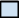 